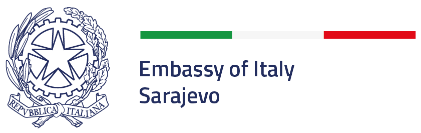 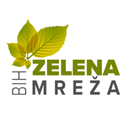 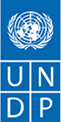 Javni poziv za podnošenje prijava za dodjelu bespovratnih sredstavau okviru projekta Jačanje Zelene mreže. PROJEKTI ZAŠTITE OKOLIŠA ZA ORGANIZACIJE CIVILNOG DRUŠTVA KOJE SE BAVE PITANJIMA MLADIH U BOSNI I HERCEGOVINISmjernice za podnosioce prijavakolovoz/august 2022. godine1. INFORMACIJE O JAVNOM POZIVU1.1 Uvodne napomenePoziv za podnošenje prijava za dodjelu bespovratnih sredstava je jedna od aktivnosti u okviru projekta Jačanje Zelene mreže, koji implementira i sufinancira Razvojni program Ujedinjenih nacija u Bosni i Hercegovini (UNDP BiH), uz financijsku podršku Italijanske ambasade u BiH. Ovaj projekt se provodi u suradnji sa organizacijama civilnog društva (OCD) koje se bave pitanjima mladih u Bosni i Hercegovini (BiH), neformalnim grupama mladih i mladim pojedincima aktivnima u oblasti zaštite okoliša. Projekat ima za cilj da podstakne aktivizam mladih primarno na pitanjima zaštite životne sredine doprinoseći suradnji među mladim ljudima koji dolaze s različitih geografskih lokacija u BiH i često iz različitih etničkih grupa. Ambasada Republike Italije u BiH je 2021. godine podržala uspostavljanje neformalne mreže organizacija i pojedinaca, koju čine organizacije civilnog društva koje su posvećene radu s mladima, neformalne grupe omladinskih aktivista i omladinskih lidera iz različitih dijelova BiH – Zelena mreža. Aktivnosti Zelene mreže su nastavljene i u 2022. godini uz pomoć UNDP-a u BiH. Ovaj Javni poziv za dodjelu bespovratnih financijskih sredstava je namijenjen organizacijama civilnog društva (OCD) koje se bave pitanjima mladih kako bi doprinijeli proširenju aktivnosti Zelene mreže i osnažili povjerenje i suradnju između mladih ljudi u BiH. Sve ovo je planirano kroz provedbu različitih ekoloških projekata usmjerenih na smanjivanje negativnog utjecaja čovjeka na okoliš. Konkretnije, planirano je da se financijski podrže organizacije civilnog društva koje se bave pitanjima mladih u BiH, koje su članice Zelene mreže ili će to postati eventualnim odabirom njihovog projektnog prijedloga. 1.2 Opći cilj Javnog poziva i temeJavni poziv za podnošenje prijava ima za cilj pružiti podršku jačanju i širenju Zelene mreže, kao i aktivizmu i volonterizmu mladih u BiH. Kao rezultat, očekuje se da su mladi ljudi iz različitih sredina širom zemlje povezani kroz omladinski aktivizam, a njihova suradnja doprinosi zaštiti okoliša i borbi protiv klimatskih promjena.U širem smislu, ovaj Javni poziv  za dodjelu bespovratnih financijskih sredstava će doprinijeti osnaživanju mladih kroz projekte zaštite okoliša u Bosni i Hercegovini.  Ovo je poziv za organizacije civilnog društva (OCD) iz Bosne i Hercegovine da dostave prijedloge projekata koji su u skladu sa dole navedenim temama. OCD projekte trebaju realizirati u partnerstvu sa najmanje još jednom organizacijom civilnog društva, neformalnom grupom ili pojedincem (članovima/članicama Zelene mreže ili onima koji će to postati) iz drugog geografskog područja u BiH.U skladu s gore navedenim, predmet ovoga Javnog poziva za financiranje omladinskog ekološkog aktivizma odnosi se na sljedeće teme:Tema 1: Organiziranje volonterskih akcija čišćenja, uređenja zelenih površina, jezera, rijeka i drugih prostora od javnog interesa i pošumljavanja površina. Ova tema može uključivati organizaciju različitih eko akcija koje se tiču čišćenja i uređenja različitih vanjskih prostora, pošumljavanja, aktivnosti na zaštiti voda, špilja i ostalih prirodnih resursa. Projekti mogu sadržavati i konkretne inicijative vezane za uklanjanje i zbrinjavanje otpada, ilegalnih deponija i slično. U okviru ove teme mogu se financirati troškovi organiziranja različitih ekoloških akcija na urbanim i ruralnim prostorima od javnog interesa u jedinicama lokalne samouprave poput školskih dvorišta, parkova, igrališta i slično, te u prirodi, to jest u nacionalnim parkovima i parkovima prirode, kao i na planinama, rijekama, jezerima i ostalim lokacijama u prirodi koje su javno dobro. Predloženi projekti trebaju imati jasnu korist za širu društvenu zajednicu i nije dozvoljeno da se realiziraju na privatnim posjedima. Tema 2: Podizanje ekološke svijesti kroz različite aktivnosti, programe i kampanje koje zagovaraju ekološke ideje. Ova tema može uključivati podizanje nivoa informiranosti javnosti o održivom razvoju, zaštiti okoliša, prirodnim resursima, klimatskim promjenama i slično kroz različite kampanje. Svrha je da se promoviraju pozitivni modeli ponašanja u očuvanju okoliša te da se dalje jača svijest javnosti o posljedicama zagađivanja okoliša. U okviru ove teme mladim ljudima se također može omogućiti učešće u javnim konsultacijama i procesima kreiranja i zagovaranja javnih politika na zaštiti okoliša i slično. OCD projekte trebaju realizirati u partnerstvu s najmanje još jednom organizacijom civilnog društva, neformalnom grupom ili pojedincem (članovima/članicama Zelene mreže ili onima koji će to postati) iz drugog geografskog područja, odnosno sa sjedištem u drugoj jedinice lokalne samouprave u BiH. Prednost će imati projekti koji uključuju više od jednog partnera sa sjedištem u različitim jedinicama lokalne samouprave. Napomena: Prijava se može odnositi na prvu, drugu ili kombinirano na obje teme ovoga Javnog poziva. Podnositelj prijave može podnijeti više od jednoga projektnog prijedloga po ovom Javnom pozivu s napomenom da samo jedan projektni prijedlog može biti odobren. Projekti koji će biti odabrani za financiranje trebaju biti pripremljeni u skladu sa navedenim temama Javnog poziva.1.3 Vrijednost grantova i sufinanciranje Ukupna raspoloživa financijska sredstva u okviru ovog Javnog poziva iznose 170.000,00 KM, pri čemu će se, na osnovu konkurentskog procesa, podržati realizacija minimalno 10 prvorangiranih prijedloga projekata. Bespovratna sredstva po jednoj prijavi mogu iznositi od minimalno 12.000 KM do maksimalno 17.000 KM Napomena 1: Podnositelji prijava moraju osigurati utrošak od minimalno 30% ukupne vrijednosti projekta na teritoriju jedinica lokalne samuprave odakle dolaze njihovi partneri. Ako je ukupna vrijednost projekta 19.000 KM (maksimalni iznos iz fonda Javnog poziva od 17.000 KM + sufinanciranje od npr. 2.000 KM, ako je osigurano), onda minimalno 30% ukupne vrijednosti projekta, to jest 5.700 KM treba biti utrošeno na realizaciju projektnih aktivnosti na teritoriju partnera projekta. Znači, ako projekt ima 1 partnera, u partnerovoj jedinici lokalne samouprave treba biti utrošeno minimalno 5.700 KM.Ako projekt ima 2 partnera, iznos od minimalno 5.700 KM treba biti utrošen na području dvaju jedinica lokalne samouprave odakle partneri dolaze; npr. 3.700 KM u jedinici lokalne samouprave jednog partnera i 2.000 KM u jedinici lokalne samouprave drugog partnera, ili u bilo kojem drugom omjeru sve dok je ukupan zbir minimalno 5.700 KM. Napomena 2: Osiguravanje sufinanciranja projekta iz vlastitih ili drugih izvora nije obavezno. Organizacije koje osiguraju sufinanciranje će ostvariti veći broj bodova prilikom procesa ocjenjivanja. OCD koje se odluče za model sufinanciranja, mogu to realizirati na tri načina: kroz materijalno/novčano,  nenovčano/nematerijalno sufinanciranje (u naravi) i kombininacija materijalnog/novčanog doprinosa i nenovčanog/nematerijalnog doprinosa. Materijalni novčani doprinos je novac koji OCD ili njegov suradnik posjeduje i koji je dostupan na početku realizacije projekta na računu OCD-a ili suradnika. Nenovčano/nematerijalno sufinanciranje treba biti prikazano kao  valorizovani doprinos (u skladu sa realnim tržišnim vrijednostima). Kombinacija novca i nenovčanog ali valorizovanog (u naravi) sufinanciranja/doprinosa je novac koji posjeduje OCD ili njegov suradnik dostupan za potrošnju odmah + nematerijalni/nenovčani doprinos koji se može valorizitari. Postotak sufinanciranja projekta će se računati u odnosu na iznos sredstava koji se potražuje za realizaciju projekta iz fonda Javnog poziva. Podnositelj prijave koji je osigurao sufinanciranje će prikazati podatke o izdvojenim financijskim sredstvima kroz projektni prijedlog i budžet, a uz projektni prijedlog će dostaviti i pismo namjere o iznosu sufinanciranja (Prilog V). Podnositelj prijave mora osigurati da su sredstva navedena za sufinanciranje projektne ideje dostupna na početku realizacije projekta. U slučaju da podnositelj prijave osigurava nenovčano/nematerijalno (u naravi) sufinanciranje (objašnjeno u fusnoti), ono ne može prelaziti 20% iznosa traženog iz fonda Javnog poziva. Znači, ako podnositelj projektnog prijedloga iz fonda Javnog poziva potražuje maksimalni iznos od 17.000 KM maksimalno nenovčano/nematerijalno  (u naravi) sufinanciranje ne može biti prikazano/prelaziti iznos od 3.400 KM, a ako podnositelj projektnog prijedloga potražuje minimalni iznos iz fonda Javnog poziva 12.000 KM ne-novčano/nematerijalno (u naravi) sufinanciranje može iznositi/biti prikazano u maksimalnom iznosu od 2.400 KM. Projekt Jačanje Zelene mreže zadržava pravo da ne raspodijeli sva raspoloživa sredstva, u slučaju da projektni prijedlozi ne ispunjavaju sve definirane kriterije i nisu u skladu sa datim smjernicama.2. Pravila Javnog poziva2.1  Parametri za obje teme ovoga Javnog poziva 2.1.1 Podnositelji prijavaPodnositelji prijava koji imaju pravo prijaviti se na ovaj poziv su sve formalno registrirane organizacije civilnog društva, OCD (udruženja, udruge ili fondacije) koje se bave pitanjima: aktivizma mladih, ekologije, očuvanja okoliša, klimatskih promjena, održivog razvoja, što se potvrđuje rješenjem o registraciji i statutom udruženja (dostavlja se ovjerena kopija statuta udruženja i rješenja o registraciji). Ovaj javni poziv je otvoren i za ogranke stranih i međunarodnih udruženja, fondacija i drugih neprofitnih organizacija koje su registrirane i djeluju u BiH.Prijavu na ovaj javni poziv mogu podnijeti:udruženja, neprofitne organizacije, omladinski klubovi, vijeća/savjeti mladih, studentske nevladine organizacije, planinarska, speleološka i izviđačka društva koji statutom i rješenjem o registraciji mogu dokazati da se bave pitanjima mladih i zaštite okoliša.Bespovratna sredstva se dodjeljuju isključivo podnositelju prijave.S odabranim korisnicima potpisat će se ugovor o dodjeli bespovratnih sredstava, kojim će se definirati uvjeti, način i dinamika utroška dodijeljenih bespovratnih sredstava.Napomena za buduće korisnike sredstava: ukoliko već nisu članovi Zelene mreže, korisnici bespovratnih sredstava dodijeljenih kroz ovaj Javni poziv, kao i njihovi partneri potpisivanjem ugovora o implementaciji projekta postaju ujedno i članovi neformalne mreže „Zelena mreža u BiH“.2.1.2 PartneriPodnositelji prijava moraju imati minimalno jednog partnera na projektu, kao što su pojedinci, neformalne grupe i udruženja sa sjedištem u drugoj jedinici lokalne samouprave koji također u svom obuhvatu djelovanja imaju aktivnosti vezane za ekologiju, održivi razvoj, borbu protiv klimatskih promjena, aktivizam i volonterizam mladih, itd. Za organizacije civilnog društva koji su partneri na projektu potrebno je dostaviti dokaz kao što je ovjerena kopija statuta i rješenja o registraciji iz kojih je vidljivo da se bave pitanjima zaštite okoliša i omladinskog aktivizma. Za pojedince i neformalne grupe koji su partneri na projektu je potrebno dostaviti potvrdu o sudjelovanju na nekoj od ekoloških akcija ili programa, zagovaranju promjene politika koje doprinose zaštiti okoliša i jačanju položaja mladih u društvu i srodnim aktivnostima, kao npr. pisane i video materijale, web linkove na objave u elektronskim medijima, na društvenima mrežama i slično. Ne postoje ograničenja u smislu broja partnera, ali je neophodno da svaki partner ima jasno definiranu ulogu u okviru projektnog prijedloga. 2.1.3 Kriteriji za ocjenjivanje prijavaPored osnovnih kriterija navedenih u odjeljku 2.1.1 i 2.1.2, prijave u okviru obje teme moraju zadovoljiti sljedeće opće (eliminatorne) kriterije:projekti koji doprinose većoj suradnji i popularizaciji  aktivizma mladih u BiH kroz inicijative koje doprinose zaštiti okoliša;  ukupno trajanje projekta može biti najduže 3 mjeseca i isti mora biti implementiran u periodu od 29. rujna/septembra do 29. prosinca/decembra 2022. godine;projektni prijedlog uključuje najmanje jednog partnera sa sjedištem u drugoj jedinici lokalne samouprave u BiH na čijem području će se na aktivnosti utrošiti minimalno 30% ukupne vrijednosti projekta;suglasnost/odobrenje mjesne nadležne institucije (jedinice lokalne samouprave, škole, parka prirode ili nacionalnog parka) za prostor od javnog interesa na čijem području će se provoditi projektne aktivnosti (ukoliko se planira aktivnost koja podrazumijeva intervencije na terenu).Pri ocjenjivanju projektnih prijedloga projekt Jačanje Zelene mreže će uzeti u obzir i dodatne kriterije koji nisu eliminatorni i koriste se za bodovanje dostavljenih prijava, kako slijedi: organizacija civilnog društva koja podnosi projektni prijedlog ima više od  jednog partnera (navedenog u općim kriterijima) sa sjedištem u različitim jedinicama lokalne samouprave; u vodećoj strukturi organizacije podnositelja prijave ovlaštena predstavnica je žena; ovlašteni predstavnik/ca organizacije civilnog društva koja je podnositelj prijave je mlađa osoba do 35 godina; projektom se omogućava postavljanje/korištenje različitih rješenja koja doprinose zaštiti životne sredine kao npr. kreiranje mini kompostana organskog otpada, održivo korištenje obnovljivih izvora energije (solarne klupe) i/ili slična rješenja;projektom se uvode inovativna i održiva rješenja koja doprinose zaštiti okoliša, održivom razvoju i/ili borbi protiv klimatskih promjena;  podnositelj prijave je dosadašnji član Zelene mreže; podnositelj prijave je osigurao dodatno materijalno  ili nematerijalno ali valorizovano  učešće. Način ocjenjivanja projektnih prijedloga prema administrativnim i tehničkim kriterijima detaljno je opisan u odjeljku 4. Podnosioci prijava se diskvalificiraju ukoliko su u vrijeme podnošenja prijave:pružili neispravne ili lažne informacije vezane za prijedlog projekta i/ili prateću dokumentaciju;pokušali doći u posjed povjerljivih informacija, uticati na Komisiju za ocjenjivanje ili ovlaštena lica u procesu ocjenjivanja prijedloga projekata.2.1.4 Prihvatljive aktivnostiSljedeće aktivnosti mogu biti uključene u projektne prijedloge: nabavka radnog materijala, putokaza/edukativnih tabli i tabli upozorenja, sadnica i različite opreme neophodne za  realiziranje aktivnosti u skladu s navedenim prioritetnim oblastima, kao npr. čišćenje, uređenje zelenih površina, planinarskih staza, rijeka, jezera, pošumljavanje prostora i slično;komunalni odvoz otpada s prostora koji se uređuju ili čiste od strane nadležnog javnog poduzeća;izvođenje manjih građevinskih i zanatskih radova za uređenje ili poboljšanje uvjeta javnih površina, koji će doprinijeti tome da javna površina ima veću korist za društvenu zajednicu;ugradnja „pametne/solarne“ opreme i konstrukcija od drvenih i drugih prirodnih materijala, te druga rješenja, uključujući i inovativna, s ciljem poboljšanja, uređenja i funkcionalnosti prostora koji se sanira i/ili uređuje (klupe, mini kompostane organskog otpada, kante za smeće, nadstrešnice/sjenice i sl.);nabavka elektronske opreme (laptop, projektor, fotoaparat, kamera i slično) namijenjene promociji ili korištenju kod izvođenja edukacija ili kampanja (potrebno je obrazložiti zašto je sama nabavka korisnija od iznajmljivanja, te predložiti u čijem će vlasništvu oprema ostati po završetku projekta);provedba promotivnih kampanja u svrhu osvješćivanja javnosti o važnosti zaštite okoliša, uključujući i izradu i troškove predstavljanja i reklamiranja promotivnih materijala, infografika, brošura, videa, aplikacija, plakata, informativno-edukativnih materijala, animacije itd. Molimo vas da vodite računa o zaštiti okoline te da predlažete inovativne načine promocije kako bi se minimiziralo printanje/štampanje promotivnog materijala. Napomena: Svi podnosioci prijava čiji projektni prijedlozi podrazumijevaju izvođenje manjih građevinskih i zanatskih radova i/ili ugradnju opreme na javnim površinama u budžetu trebaju predvidjeti trošak ne veći od 200 KM za izradu i postavljanje promotivne table Zelene mreže na predmetne objekte ili izradu vanjskih folija/naljepnica otpornih na sunce i kišu. Tehnička specifikacija, u skladu s vizualnim identitetom Zelene mreže, bit će dostavljena odabranim korisnicima na početku implementacije njihovih projekata.Potrebno je ostvariti suradnju sa upraviteljem površine na kojoj se izvode radovi kako bi se osigurala potrebna suglasnost i radovi uskladili sa predviđenim vremenskim trajanjem projekata.2.1.5 Kategorizacija prihvatljivih troškovaPrilikom pripreme ukupnog budžeta (uključujući i sufinanciranje ako postoji), podnositelji prijava u okviru ovog javnog poziva trebaju imati u vidu da se u budžet mogu uključiti samo prihvatljivi direktni troškovi, u skladu sa sljedećom kategorizacijom: Prihvatljivi direktni troškovi za podnositelje prijava naknade za osoblje uključeno u implementaciju projektnih aktivnosti i operativne troškove organizacije (prostor, struja, voda, telefon) koji ukupno mogu iznositi maksimalno do 20% od budžeta koji se potražuje iz fonda Javnog poziva. Navedeni troškovi trebaju biti jasno i odvojeno iskazani u obrascu budžeta projektnog prijedloga (Prilog II);nabavka različite opreme uključujući troškove prevoza (uključujući sadnice drveća, lopate, krampe, grablje, radne makaze, rukavice, vreće, specijalizirana sportska oprema za ulazak i čišćenje špilja, čamci za čišćenje vodenih prostora, hvataljke za smeće, itd.); odvoz komunalnog otpada sa lokacije koja se sanira/uređuje u skladu sa standardnim praksama koje koristi upravitelj javne površine;putni troškovi za putovanja učesnika akcija unutar BiH;izvođenje manjih građevinskih i zanatskih radova;prevoz i ugradnja pametnih klupa, malih kompostana za organski odpad, drvenih ili konstrukcija od drugih prirodnih materijala sa ciljem uređenja i poboljšanja funkcionalnosti prostora i sl.;postavljanje putokaza, edukativnih i tabli upozorenja te promotivnih tabli ili naljepnica u skladu s vizualnim identitetom Zelene mreže; specijalizirane obuke i aktivnosti u svrhu edukacije i podizanja ekološke svijesti u kojim nije zastupljena dobrobit pojedinaca, odnosno one koje imaju značaj za širu društvenu zajednicu;troškovi izrade promotivnih materijala, animacija, videa ili brošura (sa minimalnim troškovima printanja materijala) i sl.;troškovi anganžmana eksperta za različita predavanja i obuke ekološke naravi, kreiranje, promociju ili prezentaciju eko kampanja i zagovaranja.Primjena prihvatljivih troškova se odnosi kako na sredstva iz fonda Javnog poziva, tako i na sredstva osigurana sufinanciranjem (ukoliko je relevantno). Troškovi koji se ne mogu uključiti u projektni budžet (neprihvatljivi troškovi) su sljedeći: dugovanja i rezerve za gubitke ili dugovanja;dugovanja po kamati;međunarodni putni troškovi aplikanta i partnera;stavke već financirane u sklopu nekog drugog projekta; kupovina zemljišta i prostora;troškovi leasing-a;kupovina korištene opreme i vozila; troškovi jamstava i slični izdaci; kreditiranje trećih osoba;realizacija aktivnosti na privatnom posjedu. Napomena: Ukoliko organizacija civilnog društva predvidi financijska sredstva za sufinanciranje, ista treba imati dostupna na bankovnom računu na početku provedbe projekta. Primjena prihvatljivih troškova se odnosi kako na sredstva iz fonda Javnog poziva, tako i na sredstva osigurana sufinanciranjem (ako je relevantno). Projektni budžet koji uključuje bilo koji od neprihvatljivih troškova se neće smatrati valjanim.Budžet je potrebno pripremiti u skladu sa zahtjevima i karakteristikama datim u Prilogu II. 3. Način podnošenja prijave3.1	 Sadržaj prijaveSvaka prijava treba sadržavati obveznu sljedeću dokumentaciju i priloge: PRILOG I: OBRAZAC PROJEKTNOG PRIJEDLOGA;PRILOG II: Budžet PROJEKTNOG PRIJEDLOGA;prilog iii: plan aktivnosti;prilog iv: potpisana Izjava o partnerstvu; prilog v: potpisano PISMO NAMJERE O IZNOSU SUFINANcIRANJA - ukoliko je relevaNtno;Prijave se podnose na jednom od službenih jezika Bosne i Hercegovine. Rukom pisane prijave neće biti prihvaćene. Nepotpune prijave se neće uzeti u razmatranje.Podnosioci prijava također moraju dostaviti i niže navedene dodatne dokumente kao sastavni dio prijave. 3.1.1 Dokumenti za prijavuKao sastavni dio prijave, pored dokumentacije i priloga opisanih u odjeljku 3.1, podnositelji prijava moraju podnijeti sljedeće dokumente: rješenje o registraciji da je formalno registriran OCD (udruženje/udruga ili fondacija) u skladu sa važećim zakonskim propisima (ovjerena kopija);statut udruženja;suglasnost/odobrenje mjesno nadležne javne ustanove na čijem području će se provoditi projektne aktivnosti općine, škole, parka prirode ili nacionalnog parka i slično; ako je partner na projektu organizacija civilnog društva dostaviti statut i rješenje o registraciji OCD-a;ako je partner na projektu pojedinac ili neformalna grupa dostaviti potvrdu o sudjelovanju na nekoj od ekoloških akcija ili programa, zagovaranju promjene politika koji doprinose zaštiti okoliša i jačanju položaja mladih u društvu i srodnim aktivnostima, kao npr. pisane i video materijale, web linkove na objavu u elektronskim medijima, na društvenima mrežama i slično;detaljna tehnička specifikacija za opremu i materijal, ako je relevantno (uključujući dimenzije i broj komada koji se potražuju);detaljan predračun manjih građevinskih i zanatskih radova i odobrenje za zauzimanje javne površine, građevinska dozvola ili sličan odgovarajući dokument, ukoliko je relevantno.3.2 Način dostave prijavePopunjeni obrazac prijedloga projekta, budžet, plan aktivnosti i prateću dokumentaciju potrebno je dostaviti u jednom (1) originalnom primjerku i jednoj (1) neovjerenoj kopiji, u A4 formatu, uvezano sa numeriranim stranicama. Također, kompletnu navedenu dokumentaciju je potrebno dostaviti i u elektronskoj formi, na USB memorijskoj kartici (nikako na CD-u). USB memorijsku karticu je potrebno pričvrstiti za originalni primjerak prijave. Na koverti je potrebno naznačiti naziv javnog poziva:„Javni poziv za podnošenje prijava za dodjelu bespovratnih sredstavau okviru projekta Jačanje Zelene mreže.“ Nadalje, na koverti je potrebno naznačiti i puni naziv i adresu podnositelja prijave, te naglasiti sljedeće: „Ne otvarati prije zvaničnog otvaranja“. Prijave moraju biti dostavljene u zatvorenoj koverti preporučenom poštom, kurirskom poštom ili lično (potpisana i datirana potvrda će biti dodijeljena licu koje lično dostavi prijavu) na sljedeću adresu:Razvojni program Ujedinjenih nacija (UNDP)Zmaja od Bosne bb, 71 000 Sarajevo, BiHProjekt Jačanje Zelene mrežaPrijave dostavljene drugim putem (npr. putem faksa ili email-a), neće biti uzete u razmatranje.3.3 Krajnji rok za podnošenje prijavaKrajnji rok za podnošenje prijava je ponedjeljak ,12.09.2022. godine do 17:00 sati, što potvrđuje datum na otpremnici, poštanski žig ili priznanica. Dostavljena projektna dokumentacija se ne vraća.Prijave podnesene nakon isteka roka se neće uzeti u razmatranje.Naknadne dopune prijave, objašnjenja, obrazloženja i sl., dostavljeni nakon isteka roka neće se uzimati u obzir. 3.4 Dodatne informacije Sva dodatna pitanja u vezi ovog poziva se mogu dostaviti isključivo putem elektronske pošte, najkasnije 7 dana prije isteka roka za podnošenje prijava, sa jasno naznačenim nazivom poziva u predmetu poruke, i to na sljedeću e-mail adresu: registry.ba@undp.org. Neposredno nakon objave javnog poziva projekt Jačanje Zelene mreže će organizirati informativne sastanke tijekom kojih će se prezentirati svi aspekti Javnog poziva te pojasniti uvjeti i kriteriji.Datum i vrijeme info sesija će biti objavljeni na UNDP-ovoj web stranici http://www.ba.undp.org/ i na Facebook stranici projekta Jačanje Zelene mreže https://hr-hr.facebook.com/zelenamrezabih/. Pored navedenog, tijekom sesija će potencijalni podnositelji prijava imati priliku postavljati pitanja o Javnom pozivu. 4. Ocjenjivanje i odabir korisnika bespovratnih sredstavaPodnositelji prijava moraju poslati svoje prijave u formi koju propisuje ovaj javni poziv, uključujući i sve tražene priloge. Ocjenjivanje prijava će se vršiti u dva koraka, pri čemu je prvi administrativna provjera i provjera usklađenosti sa općim (eliminatornim) kriterijima, a drugi tehnička ocjena projektnih prijedloga u odnosu na postavljene kriterije.4.1 Administrativna provjera i provjera usklađenosti sa općim (eliminatornim) kriterijimaU sklopu ovog koraka, po prijemu i otvaranju prijava, ocjenjuju se sljedeći elementi: da li je prijava stigla u utvrđenom roku. Ukoliko nije, prijava se automatski odbija;da li prijava ispunjava sve administrativne i opće kriterije navedene u listi ispod. Ukoliko ne zadovoljava i ukoliko je odgovor na jedno od pitanja iz tabela 4.1.1 „NE“, prijava neće biti dalje razmatrana.Administrativni i opći kriteriji koje prijave moraju zadovoljiti po ovom javnom pozivu su navedeni u sljedećim tabelama. 4.1.1 Administrativni i opći kriteriji po ovom javnom pozivu:4.2 Ocjenjivanje prijavaTehničku ocjenu prijava koje su prošle administrativnu provjeru i provjeru usklađenosti sa općim (eliminatornim) kriterijima će vršiti Komisija za ocjenjivanje. Ocjenjivanje projektnih prijedloga uključuje ocjenu relevantnosti, projektnog doprinosa očuvanju okoliša i učinkovitosti te provodljivosti i održivosti, a sve u skladu s kriterijima za ocjenjivanje predstavljenim u nastavku. Komisija za ocjenjivanje će biti sastavljena od predstavnika UNDP-a. Kriteriji za ocjenjivanje omogućuju da se kvalitet prijavljenih prijedloga projekata ocjenjuje u odnosu na ciljeve i prioritete postavljene u javnom pozivu.Kriteriji za ocjenjivanje su podijeljeni na kategorije i potkategorije gdje se svaka potkategorija boduje u rasponu od 1 do 5, pri čemu je: 1 = loše, 2 = zadovoljavajuće; 3 = dobro, 4 = vrlo dobro; 5 = odlično.Kriteriji za ocjenjivanje su navedeni u sljedećoj tabeli. 4.2.1 Tabela za ocjenjivanje:Samo oni prijedlozi projekata koji nakon ocjenjivanja ostvare 40 i više bodova od mogućih 85, uvrštavaju se na rang listu za financiranje.Nakon ocjenjivanja prijedloga projekata u skladu sa prethodno navedenim kriterijima, definira se rang lista prijedloga projekata u skladu sa ostvarenim brojem bodova, u okviru raspoloživih financijskih sredstava, te rezervna lista prema istim kriterijima. 5. Obavijest o rezultatima javnog poziva za podnošenje PRIJAVAPodnosioci prijava će biti obaviješteni o rezultatima Javnog poziva u pisanoj formi. Predviđeni vremenski okvir za provođenje Javnog poziva je sljedeći: Nakon odluke o dodjeli sredstava, odabranim subjektima će se na potpis dostaviti ugovor, sporazum ili dokument u skladu sa UNDP-ovim pravilima, u kojem će se definirati predložene aktivnosti i način realizacije odobrenih sredstava. 6. kontrola i praćenje provedbe odabranih projekata Projektni tim Jačanje Zelene mreže će detaljno pratiti provedbu odabranih projekata. Podnositelj prijave se, svojim potpisom na prijavi za ovaj Javni poziv, obavezuje da će omogućiti neometan i cjelovit pristup dokumentaciji i ostalim relevantnim lokacijama kako bi se mogao utvrditi stvarni stupanj provedbe projekta. Terenske/monitoring posjete služe za prikupljanje informacija i podataka o izvršenju i učinku bespovratnih sredstava u smislu povećanja kapaciteta podnositelja prijave. Korisnik je dužan surađivati sa projektnim timom prilikom posjeta i pružati potrebne informacije i dokumentaciju o učinku projekta na poslovanje korisnika.                                        ISPUNJENOST OPĆIH I ADMINISTRATIVNIH KRITERIJA                                        ISPUNJENOST OPĆIH I ADMINISTRATIVNIH KRITERIJA                                        ISPUNJENOST OPĆIH I ADMINISTRATIVNIH KRITERIJA                                        ISPUNJENOST OPĆIH I ADMINISTRATIVNIH KRITERIJA Ispunjenost administrativnih kriterija:DANEPodnositelj je kvalificiran da podnese prijavu (odjeljak 2.1.1 i 2.1.3 poziva) Traženi iznos financiranja ili sufinanciranja iz fonda Javnog poziva nije niži od 12.000 KM i ne prelazi 17.000 KM (odjeljak 1.3 poziva)Dostavljen popunjen obrazac projektnog prijedloga (Prilog I)Dostavljen popunjen budžet projektnog prijedloga (Prilog II)Budžet projekta sadrži isključivo prihvatljive troškove (odjeljak 2.1.5 poziva)Dostavljen popunjen plan aktivnosti u traženom formatu (Prilog III)Dostavljena popunjena izjava o partnerstvu s partnerom iz druge jedinice lokalne samouprave (Prilog IV)Dostavljeno potpisano pismo namjere o iznosu sufinanciranja (ukoliko je relevantno) (Prilog V)Dostavljena kopija rješenja o registraciji OCDDostavljen statut OCDDostavljena suglasnost/odobrenje mjesno nadležne institucije (jedinice lokalne samouprave, škole, parka prirode ili nacionalnog parka)  na čijem području će se provoditi projektne aktivnostiDostavljen statut i rješenje o registraciji (za OCD partnere na projektu).Dostavljena potvrda o sudjelovanju na nekoj od ekoloških akcija ili programa, zagovaranju promjene politika koji doprinose zaštiti okoliša i jačanju položaja mladih u društvu i srodnim aktivnostima, kao npr. pisane i video materijale, web linkove na objavu u elektronskim medijima, na društvenima mrežama i slično (za pojedince ili neformalne grupe partnere na projektu).Dostavljen predračun malih građevinskih i zanatskih radova i/ili tehnička specifikacija za opremu, ukoliko je relevantnoDostavljeno odobrenje za gradnju, zauzimanje javne površine ili sličan odgovarajući dokument, ukoliko je relevantnoIspunjenost općih kriterija:DANEProjektom se omogućava suradnja i povećanje aktivizma mladih u BiH kroz inicijative koje doprinose zaštiti okolišaUkupno trajanje projekta je najduže 3 mjeseca s rokom završetka najkasnije do 29.12.2022. godineGeneralni kriteriji: relevantnost prijedlogaMaksimalan broj bodovaGeneralni kriteriji: relevantnost prijedloga10U kojoj mjeri projekat doprinosi suradnji, povećanju aktivizma mladih u BiH kroz inicijative koje doprinose zaštiti okoliša i imaju utjecaj i na širu društvenu zajednicu? (usklađenost projekta s temama poziva)10Generalni kriteriji: kvalitet i logika prijedlogaMaksimalan broj bodovaGeneralni kriteriji: kvalitet i logika prijedloga20Je li  prijedlog projekta jasan, logičan i relevantan u odnosu na očekivane rezultate? 5Je li  plan aktivnosti izvodljiv i logičan? 5Jesu li očekivani rezultati izvodivi, dobro opisani (mjerljivi i kvantificirani) te logički povezani?  5Jesu li indikatori za praćenje uspješnosti rezultata projekta (monitoring projekta) jasno prikazani? 5Generalni kriterij: održivost prijedlogaMaksimalan broj bodovaGeneralni kriterij: održivost prijedloga5Je li prijedlog projekta rješava problem u potpunosti ili djelomično? Je li projekt nudi rješenja za neke buduće incijative u zajednici? (Dati jasno obrazloženje)5Generalni kriterij: budžet prijedlogaMaksimalan broj bodovaGeneralni kriterij: budžet prijedloga10Je li predloženi budžet realan, jasan i povezan s očekivanim rezultatima? 5Da li budžet sadrži narativna pojašnjenja stavki koje odgovaraju dostavljenoj tehničkoj specifikaciji za opremu i/ili predračunu radova za građevinske i zanatske radove ili troškove promocije ili eksperata?  5Dodatni kriterijiMaksimalan broj bodovaDodatni kriteriji40Projekt  ima više od jednog partnera (navedenog u općim kriterijima) iz različitih jedinica lokalne samouprave: 1 dodatni partner: ukupno 2 partnera na projektu (1 obavezni + 1 dodatni) - 3 boda,2 dodatna partnera: ukupno 3 partnera na projektu (1 obvezni + 2 dodatna) - 6 bodova,3 dodatna partnera: ukupno 4 partnera na projektu (1 obvezni + 3 dodatna) - 9 bodova,4 dodatna partnera: ukupno 5 partnera na projektu (1 obvezni + 4 dodatna) - 12 bodova,5 i više dodatnih partera: ukupno 6 i više partnera na projektu (1 obvezni + 5 i više dodatnih) - 15 bodova.15Podnositelj prijave je dosadašnji član Zelene mreže5U vodećoj strukturi OCD podnositelja prijave ovlaštena predstavnica je žena5Ovlašteni predstavnik/ca OCD podnositelja prijave je mlađa osoba do 35 godina5Projektom se omogućava postavljanje/korištenje različitih rješenja koja doprinose zaštiti životne sredine kao npr. kreiranje mini kompostana organskog otpada, održivo korištenje obnovljivih izvora energije (solarne klupe) i/ili slična rješenja5Projekt osigurava dodatne izvore sufinanciranja - sufinanciranje podnositelja prijave, partnera, privatnog ili javnog sektora u odnosu na sredstva koja se potražuju iz fonda Javnog poziva (1 do 5 % - 1 bod, 6 do 10% - 2 boda, 11 do 15% - 3 boda, 16 do 20% - 4 boda, više od 20% - 5 bodova)5Ukupan broj bodova:85AKTIVNOSTDATUMObjavljivanje poziva za podnošenje prijava19.08.2022.Krajnji rok za dodatne upite i pojašnjenja05.09.2022.Rok za podnošenje prijava12.09.2022.